1. pielikums Ministru kabineta 2019. gada 16. aprīļanoteikumiem Nr. 157Dezaktivētu šaujamieroču apliecinājuma paraugsDEZAKTIVĒŠANAS APLIECINĀJUMS
DEACTIVATION CERTIFICATEApliecinājuma numurs
Certificate numberDezaktivēšanas pasākumi atbilst šaujamieroču dezaktivēšanas tehniskajām specifikācijām, kas noteiktas Komisijas 2018. gada 5. marta Īstenošanas regulas (ES) 2018/337  I pielikumā.The deactivation measures conform to the requirements of the technical specifications for the deactivation of firearms as set out in Annex I to Commission Implementing Regulation (EU) 2018/337 of 5 March 2018.Dezaktivēšanu veikušās struktūras nosaukums
Name of entity that performed the deactivationValsts   Latvija
CountryDezaktivēšanas apliecināšanas datums/gads
Date/year of certification of the deactivationDezaktivētā šaujamieroča ražotājs/zīmols
Manufacturer/brand of firearm deactivatedTips
TypeMarka/modelis
Make/ModelKalibrs:
CalibreSērijas numurs(-i)
Serial number(s)Piezīmes
RemarksPIEZĪME. Šis apliecinājums ir svarīgs dokuments. Dezaktivētā šaujamieroča īpašniekam tas jāglabā pastāvīgi. Dezaktivētā šaujamieroča būtiskās sastāvdaļas, uz kurām šis apliecinājums attiecas, ir marķētas ar oficiālu pārbaudes marķējumu; šo marķējumu nedrīkst noņemt vai mainīt.PLEASE NOTE: This certificate is an important document. It should be retained by the owner of the deactivated firearm at all times. The essential components of the deactivated to which this certificate relates have been marked with an official inspection mark; these marks must not be removed or altered.BRĪDINĀJUMS. Dezaktivēšanas apliecinājuma viltošana var veidot noziedzīga nodarījuma sastāvu atbilstoši Krimināllikuma 275. pantam. WARNING: Forging a deactivation certificate could constitute an offence under the national law. Iekšlietu ministrs	S. Ģirģens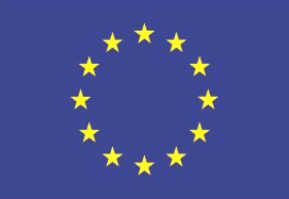 Valsts policijas
Kriminālistikas pārvalde
(Logotips)EU LV VP 18(atbildīgās personas vārds, uzvārds, amats, paraksts)
(name, title and signature of the responsible person)